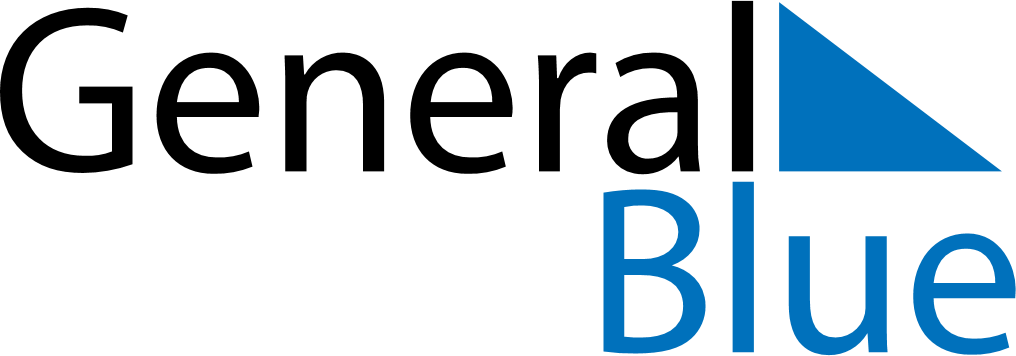 April 2026April 2026April 2026PeruPeruMONTUEWEDTHUFRISATSUN12345Maundy ThursdayGood FridayEaster Sunday6789101112131415161718192021222324252627282930